Karta nr 2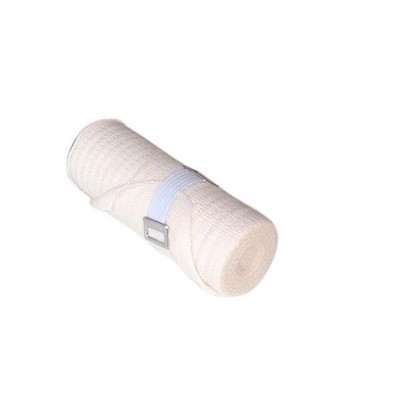 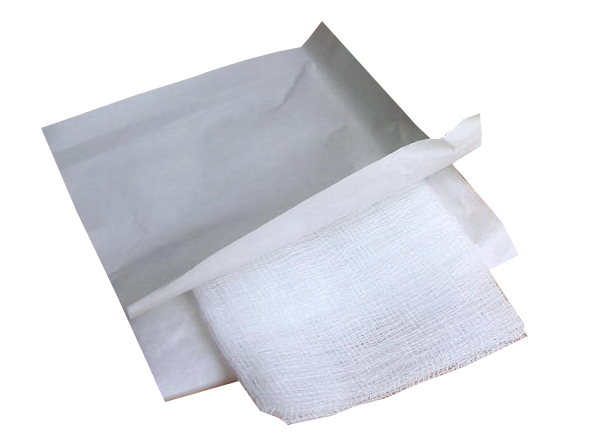 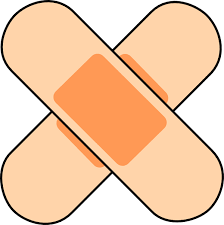 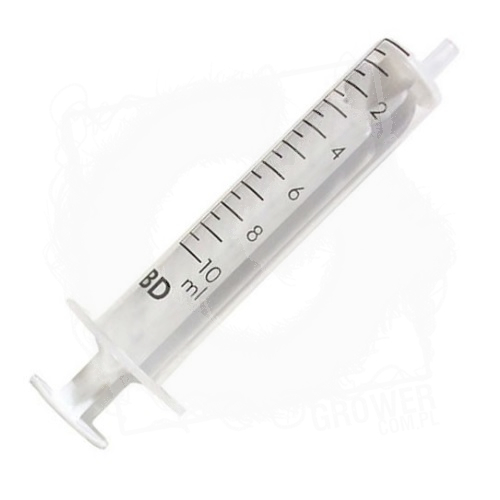 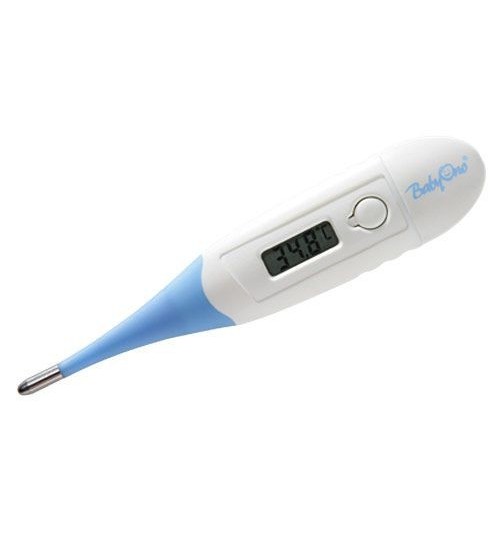 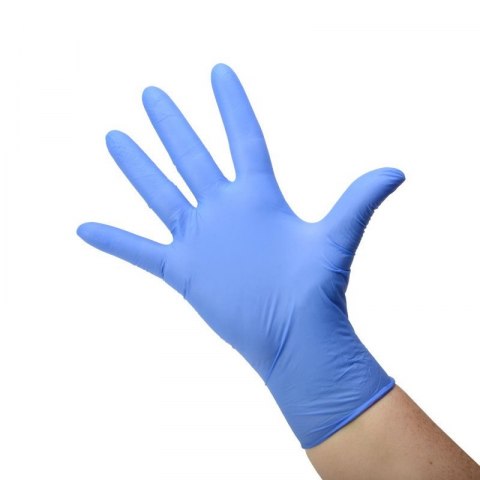 